Publicado en Madrid el 20/02/2020 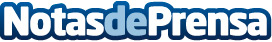 Allianz Partners ratifica su compromiso y firma el Chárter de Flexibilidad y TeletrabajoMás del 25% de la plantilla de Allianz Partners se beneficia del teletrabajo, sumándose a las 75 empresas firmantes del Chárter de Flexibilidad y TeletrabajoDatos de contacto:Irene Gallego Hernanz910481306Nota de prensa publicada en: https://www.notasdeprensa.es/allianz-partners-ratifica-su-compromiso-y Categorias: Seguros Recursos humanos http://www.notasdeprensa.es